Register Availability using the Pitchero Club AppYou can either register availability by the Website or by the App.AppOpen the Pitchero Club App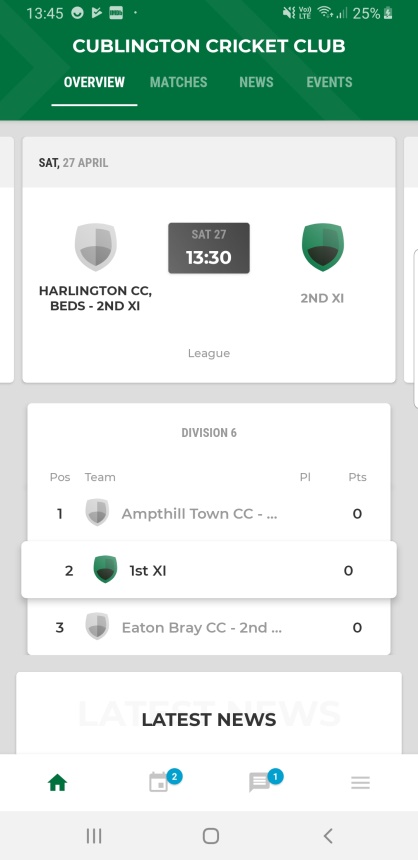 Select Schedule (the calendar icon)This brings you to the ‘My Schedule’ screen. To set your availability for a game, click the ‘set availability’ button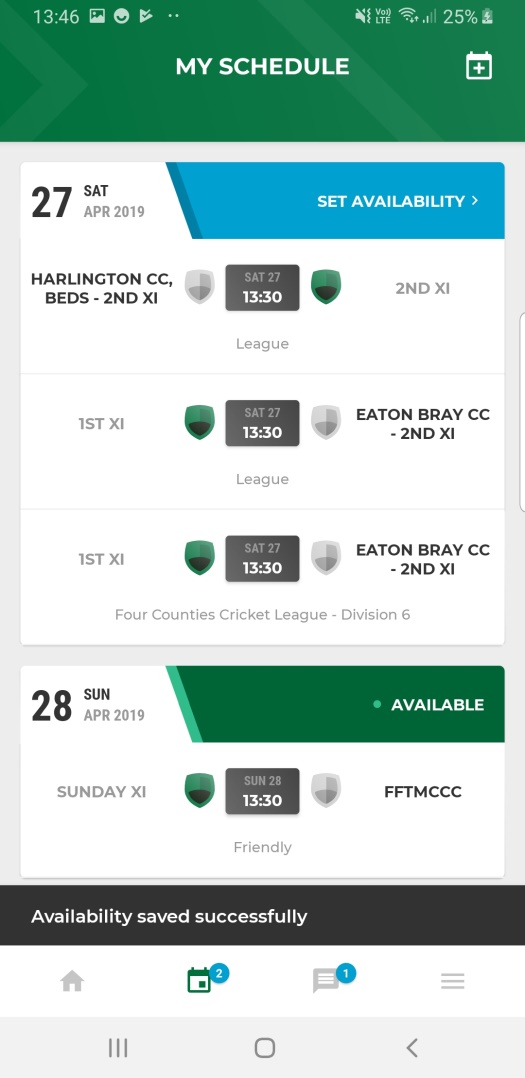 Select the tickbox next to the relevant availability. When this is done it will be green (as the ‘not set’ is here).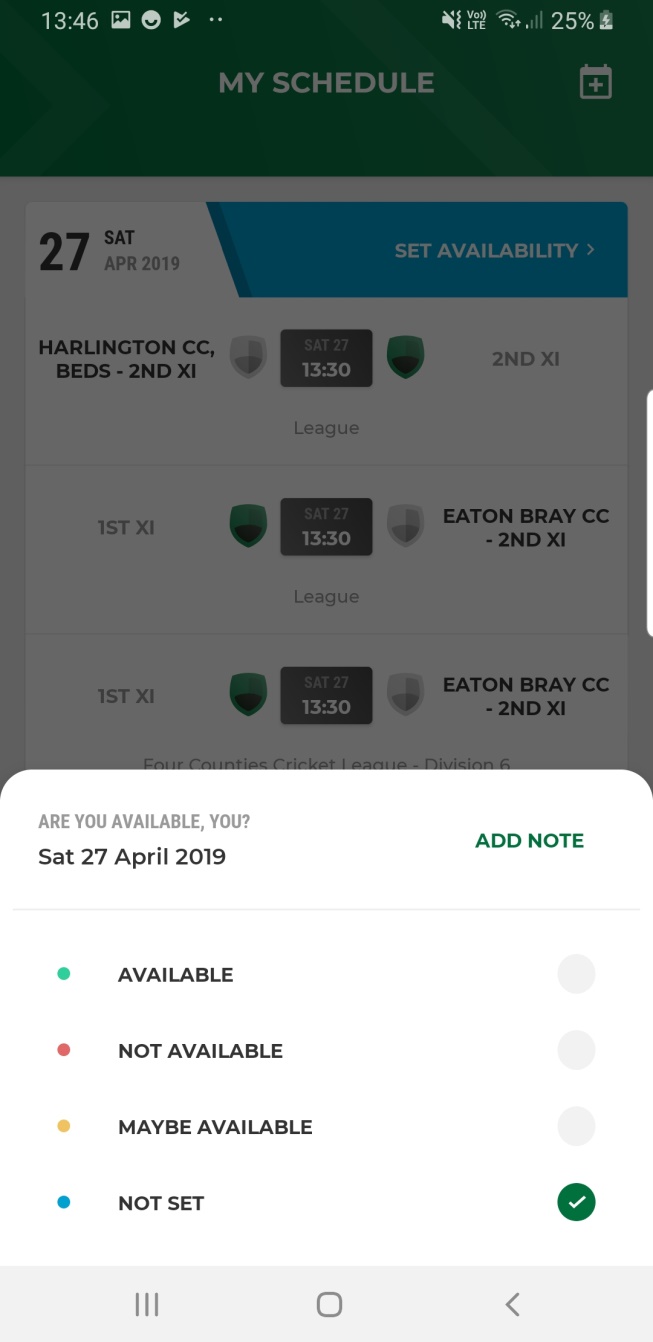 If you wish to add a note, click the ‘add note’ button and write what you want.After this you will be taken back to the previous screen but the availability will be updated for that match.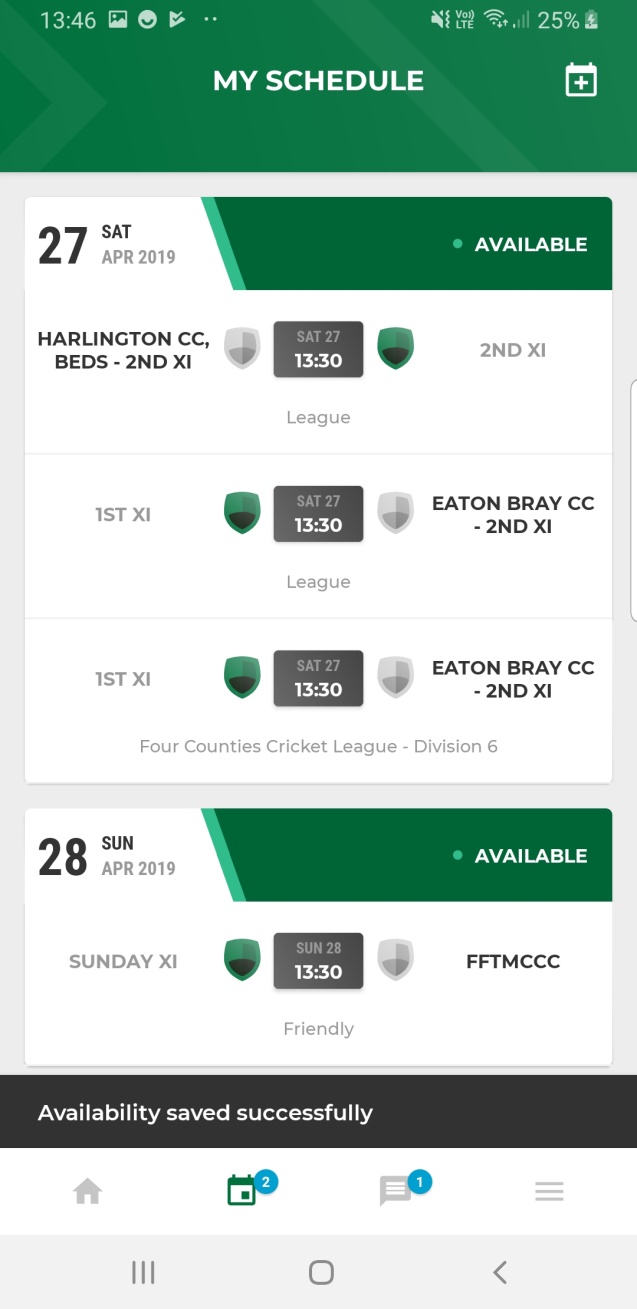 To update your availability for any other days/games, just scroll down and click on the ‘Set availability’ button next to each game.